 Christmas Card, Mug & Products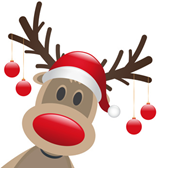 Fundraising ProjectDear ParentsThis year we are pleased to announce that our school is raising money by taking part in the RUDOLPH CARDS Personalised Card, Mug and Products Project!Your child (or children) can design a special picture which can be printed on to their very own packs of Christmas Cards or on a ceramic Mug and even on to a wide range of products from Teddies to Placemats!  Perfect for family and friends this coming Christmas Season, as they will be truly unique!   You can be confident that buying our cards won't mean harming the world's forests as we only use responsibly sourced FSC card.Rudolph Cards Products for 2019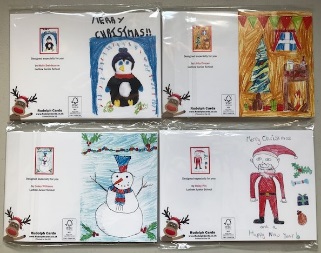 Christmas CardsOur premium quality, personalised packs of Christmas Cards feature each pupils individual festive design on the front & their name & the School name on the reverse. Pack of 12 A6 Cards including envelopes£5.00 per pack (School raises £1.40)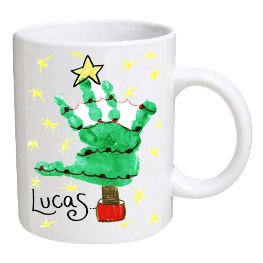 MugsOur ceramic mugs are printed with each child's festive design making a treasured gift.  Bright white glazed ceramic 10oz mug with gift box.£6.50 each (School raises £2.00)Coasters 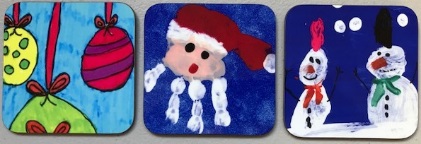 These high quality gloss-finish coasters, are personalised with the child’s drawing.  Perfect for putting your drinks on in style.  White, high gloss, board backed.  90mm x 90mm £3.00 each (School raises 50p)Set of 4 Coasters (same design) £11.00 (School raises £1.50)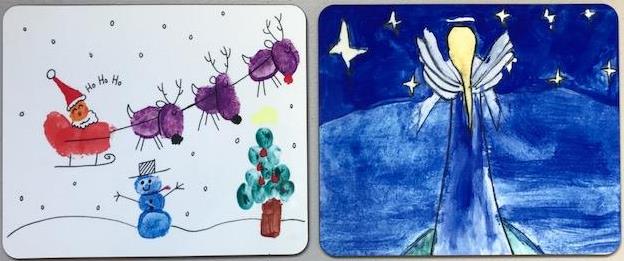 PlacematsFabulous high quality, gloss-finish, hardboard placemats.  They are wipeable and are personalised with the child’s picture…guaranteed to be original.  190mm x 230mm £5.50 each (School raises £1.00)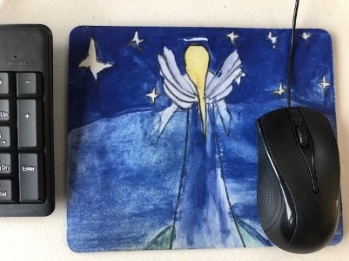 Mouse MatsA unique personalised gift.  With a non-skid rubber backing and soft fabric top this mouse mat allows smooth operation of the cursor whilst keeping the desk protected. 190mm x 230mm£5.50 each (School raises £1.00)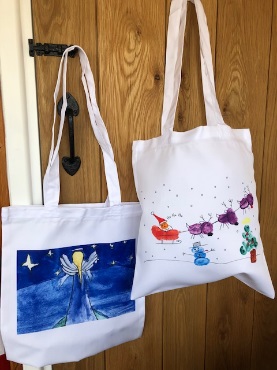 Shopping Tote BagOur fabulous white, long handled shopping tote bags are printed with the child’s very own drawing.  Can easily be folded to fit into a handbag or pocket. Looks great and is eco-friendly.  Measures approx. 35cm x 40cm.£8.00 each (School raises £2.00)Quilted Teflon Oven PadThis quilted oven square has a silver Teflon coated stitched front and will be printed on the back.  A lovely present customised with the child’s design!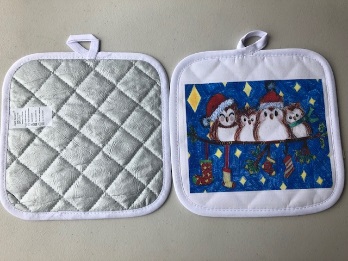 £6.00 each (School raises £1.50)Teddies with Printed T-shirtA cuddly plush teddy bear with printed t-shirt featuring the child’s festive picture.  The teddies measure 20cm seated, have embroidered eyes and are suitable from birth.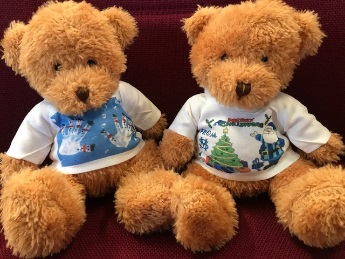 £8.00 each (School raises £1.50)All you need to do is encourage your child to create their design on the accompanying Drawing Sheet/Order Form and send it back to the school on or beforeThursday 31st OctoberPayments can be made by cheque made payable to:Celtic Cross Education Multi Academy TrustOr on your Parentpay account (under “Rudolph cards”)Please kindly fill out your Child's Name and Order Quantities CLEARLY and in BLOCK CAPITALS as shown on the Drawing Sheet.  If you wish to you can assist your child with their picture so that you are both happy with the design! If you need some inspiration, please have a look at www.rudolphcards.co.uk and Rudolph can give you a few design tips and ideas in his on-line Gallery!It is VERY IMPORTANT that you only use Felt-tip pens, Water-based Paints or Coloured Pencils – please press hard.  Please Note - no glitter or stuck on collage can be accepted! Thank you in anticipation of your support with this Fundraiser and we look forward to seeing all the lovely artwork so that we can send it off and get the personalised items back in time for Christmas!
Kind regardsVeryan School